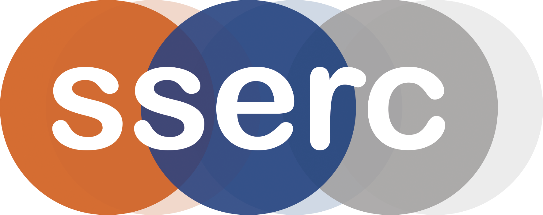 Activity assessedIron Drops - MicroscaleDate of assessment30th June 2020Date of review (Step 5)SchoolDepartmentStep 1Step 2Step 3Step 4Step 4Step 4Step 4Step 4List Significant hazards here:Who might be harmed and how?What are you already doing?What further action is needed?ActionsActionsActionsActionsActionsList Significant hazards here:Who might be harmed and how?What are you already doing?What further action is needed?by whom?by whom?Due dateDue dateDoneHydrochloric acid is corrosive and gives off irritating fumes.1 M hydrochloric acid is of no significant hazardTechnician, preparing 1M solution.Wear goggles (BS EN166 3) and gloves. Work in a fume cupboard or a well-ventilated laboratory/prep room.Sodium hydroxide is corrosiveTechnician, by splashes while preparing 0.4M solution.Wear goggles (BS EN166 3) and gloves.0.4M sodium hydroxide is irritantPupil / teachers during experiment by splashingWear eye protectionIron II sulphate is harmful by ingestion and irritant, ammonium (or potassium) thiocyanate is harmful by ingestion, skin contact or inhalation.Technician, making up solutions. and possibly gloves. Avoid raising dust.20vol hydrogen peroxide is an irritantPupil / teachers during experiment by splashingWear eye protection. Avoid splashing.The other solutions are all of no hazard at the concentrations used.Description of activity:A laminated sheet (or a paper one inside a poly pocket) is used as a base for a series of reactions of Iron compounds reactions to be carried out on a microscale using drops of reagents with the instruction sheet as the reaction ‘vessel’.Additional comments:At the end of the experiment, the sheet can simply be wiped clean with paper towel.